食物過敏是一種嚴重的疾病，可能會危及生命。雖然幾乎任何食物都可能會引起過敏反應，但在美國，九種主要食物過敏原所引起的食物過敏反應最多。食品工人必須接受與其工作職責相關的食物過敏原訓練，例如，瞭解主要的食物過敏原、過敏反應的症狀、如何就過敏原與客戶進行溝通，以及在準備或提供食物時預防過敏原的方法。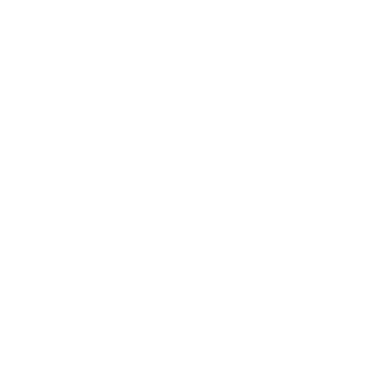 注意：使用本文件可以幫助貴機構保持 Active Managerial Control（AMC，主動管理控制）。請務必與當地衛生部門合作，以獲取更多所需資訊。(www.doh.wa.gov/localhealthfoodcontacts)如需獲取本文件的其他格式，請致電 1-800-525-0127。聽障或聽不清的客戶，請致電 711 (Washington Relay) 或寄電子郵件至 doh.information@doh.wa.gov。第 1 節：食品機構資訊第 1 節：食品機構資訊第 1 節：食品機構資訊第 1 節：食品機構資訊第 1 節：食品機構資訊第 1 節：食品機構資訊第 1 節：食品機構資訊第 1 節：食品機構資訊機構名稱機構名稱機構名稱機構名稱機構名稱機構名稱電話電話街道（實際地址）街道（實際地址）街道（實際地址）街道（實際地址）城市城市郵遞區號電子郵件聯絡人姓名聯絡人姓名聯絡人姓名聯絡人姓名職務/職位職務/職位職務/職位職務/職位第 2 節：菜單評估第 2 節：菜單評估第 2 節：菜單評估第 2 節：菜單評估第 2 節：菜單評估第 2 節：菜單評估第 2 節：菜單評估第 2 節：菜單評估評估供應的食材並仔細閱讀包裝標籤，以查找潛在的過敏原。選擇在貴機構中使用的所有供應的食材。評估供應的食材並仔細閱讀包裝標籤，以查找潛在的過敏原。選擇在貴機構中使用的所有供應的食材。評估供應的食材並仔細閱讀包裝標籤，以查找潛在的過敏原。選擇在貴機構中使用的所有供應的食材。評估供應的食材並仔細閱讀包裝標籤，以查找潛在的過敏原。選擇在貴機構中使用的所有供應的食材。評估供應的食材並仔細閱讀包裝標籤，以查找潛在的過敏原。選擇在貴機構中使用的所有供應的食材。評估供應的食材並仔細閱讀包裝標籤，以查找潛在的過敏原。選擇在貴機構中使用的所有供應的食材。評估供應的食材並仔細閱讀包裝標籤，以查找潛在的過敏原。選擇在貴機構中使用的所有供應的食材。評估供應的食材並仔細閱讀包裝標籤，以查找潛在的過敏原。選擇在貴機構中使用的所有供應的食材。 魚，例如，鮭魚、鱈魚、比目魚、羅非魚 魚，例如，鮭魚、鱈魚、比目魚、羅非魚 魚，例如，鮭魚、鱈魚、比目魚、羅非魚 大豆，例如，毛豆、味噌、醬油、豆豉、豆腐 大豆，例如，毛豆、味噌、醬油、豆豉、豆腐 大豆，例如，毛豆、味噌、醬油、豆豉、豆腐 大豆，例如，毛豆、味噌、醬油、豆豉、豆腐 大豆，例如，毛豆、味噌、醬油、豆豉、豆腐 甲殼類貝類，例如，螃蟹、龍蝦、蝦 甲殼類貝類，例如，螃蟹、龍蝦、蝦 甲殼類貝類，例如，螃蟹、龍蝦、蝦 花生，例如，花生醬、花生粉、混合堅果 花生，例如，花生醬、花生粉、混合堅果 花生，例如，花生醬、花生粉、混合堅果 花生，例如，花生醬、花生粉、混合堅果 花生，例如，花生醬、花生粉、混合堅果 雞蛋，例如，雞蛋、蛋酒、蛋白酥、蛋黃醬 雞蛋，例如，雞蛋、蛋酒、蛋白酥、蛋黃醬 雞蛋，例如，雞蛋、蛋酒、蛋白酥、蛋黃醬 小麥，例如，麵包、粗麥粉、義大利麵、小麥草 小麥，例如，麵包、粗麥粉、義大利麵、小麥草 小麥，例如，麵包、粗麥粉、義大利麵、小麥草 小麥，例如，麵包、粗麥粉、義大利麵、小麥草 小麥，例如，麵包、粗麥粉、義大利麵、小麥草 牛奶，例如，黃油、乳酪、奶油、酥油、牛奶 牛奶，例如，黃油、乳酪、奶油、酥油、牛奶 牛奶，例如，黃油、乳酪、奶油、酥油、牛奶 芝麻，例如，芝麻籽、芝麻油、芝麻醬 芝麻，例如，芝麻籽、芝麻油、芝麻醬 芝麻，例如，芝麻籽、芝麻油、芝麻醬 芝麻，例如，芝麻籽、芝麻油、芝麻醬 芝麻，例如，芝麻籽、芝麻油、芝麻醬 樹堅果，例如，杏仁、腰果、椰子、榛子、夏威夷果、山核桃、松子、開心果、核桃 樹堅果，例如，杏仁、腰果、椰子、榛子、夏威夷果、山核桃、松子、開心果、核桃 樹堅果，例如，杏仁、腰果、椰子、榛子、夏威夷果、山核桃、松子、開心果、核桃 樹堅果，例如，杏仁、腰果、椰子、榛子、夏威夷果、山核桃、松子、開心果、核桃 樹堅果，例如，杏仁、腰果、椰子、榛子、夏威夷果、山核桃、松子、開心果、核桃 樹堅果，例如，杏仁、腰果、椰子、榛子、夏威夷果、山核桃、松子、開心果、核桃 樹堅果，例如，杏仁、腰果、椰子、榛子、夏威夷果、山核桃、松子、開心果、核桃 樹堅果，例如，杏仁、腰果、椰子、榛子、夏威夷果、山核桃、松子、開心果、核桃第 3 節：食物過敏的症狀第 3 節：食物過敏的症狀第 3 節：食物過敏的症狀第 3 節：食物過敏的症狀第 3 節：食物過敏的症狀第 3 節：食物過敏的症狀第 3 節：食物過敏的症狀第 3 節：食物過敏的症狀所有食品工人（包括服務員）都需要瞭解與食物過敏客戶相關的注意事項。嚴重反應需要立即就醫，包括撥打 911。所有食品工人（包括服務員）都需要瞭解與食物過敏客戶相關的注意事項。嚴重反應需要立即就醫，包括撥打 911。所有食品工人（包括服務員）都需要瞭解與食物過敏客戶相關的注意事項。嚴重反應需要立即就醫，包括撥打 911。所有食品工人（包括服務員）都需要瞭解與食物過敏客戶相關的注意事項。嚴重反應需要立即就醫，包括撥打 911。所有食品工人（包括服務員）都需要瞭解與食物過敏客戶相關的注意事項。嚴重反應需要立即就醫，包括撥打 911。所有食品工人（包括服務員）都需要瞭解與食物過敏客戶相關的注意事項。嚴重反應需要立即就醫，包括撥打 911。所有食品工人（包括服務員）都需要瞭解與食物過敏客戶相關的注意事項。嚴重反應需要立即就醫，包括撥打 911。所有食品工人（包括服務員）都需要瞭解與食物過敏客戶相關的注意事項。嚴重反應需要立即就醫，包括撥打 911。蕁麻疹皮膚潮紅嘴巴刺痛臉部、舌頭或嘴唇腫脹蕁麻疹皮膚潮紅嘴巴刺痛臉部、舌頭或嘴唇腫脹嘔吐或腹瀉咳嗽或喘鳴頭暈眼花、意識模糊、焦慮不安喉嚨腫脹嘔吐或腹瀉咳嗽或喘鳴頭暈眼花、意識模糊、焦慮不安喉嚨腫脹嘔吐或腹瀉咳嗽或喘鳴頭暈眼花、意識模糊、焦慮不安喉嚨腫脹腹部絞痛呼吸困難失去知覺可能出現其他症狀腹部絞痛呼吸困難失去知覺可能出現其他症狀腹部絞痛呼吸困難失去知覺可能出現其他症狀第 4 節：交叉接觸第 4 節：交叉接觸第 4 節：交叉接觸第 4 節：交叉接觸第 4 節：交叉接觸第 4 節：交叉接觸第 4 節：交叉接觸第 4 節：交叉接觸當食物與表面發生接觸時，食物過敏原可能會轉移。在準備過敏原友好型食物時，請務必使用乾淨的廚房工具。正確烹飪並不會減少過敏原。
如果出現錯誤，務必重新製作食物。當食物與表面發生接觸時，食物過敏原可能會轉移。在準備過敏原友好型食物時，請務必使用乾淨的廚房工具。正確烹飪並不會減少過敏原。
如果出現錯誤，務必重新製作食物。當食物與表面發生接觸時，食物過敏原可能會轉移。在準備過敏原友好型食物時，請務必使用乾淨的廚房工具。正確烹飪並不會減少過敏原。
如果出現錯誤，務必重新製作食物。當食物與表面發生接觸時，食物過敏原可能會轉移。在準備過敏原友好型食物時，請務必使用乾淨的廚房工具。正確烹飪並不會減少過敏原。
如果出現錯誤，務必重新製作食物。當食物與表面發生接觸時，食物過敏原可能會轉移。在準備過敏原友好型食物時，請務必使用乾淨的廚房工具。正確烹飪並不會減少過敏原。
如果出現錯誤，務必重新製作食物。當食物與表面發生接觸時，食物過敏原可能會轉移。在準備過敏原友好型食物時，請務必使用乾淨的廚房工具。正確烹飪並不會減少過敏原。
如果出現錯誤，務必重新製作食物。當食物與表面發生接觸時，食物過敏原可能會轉移。在準備過敏原友好型食物時，請務必使用乾淨的廚房工具。正確烹飪並不會減少過敏原。
如果出現錯誤，務必重新製作食物。當食物與表面發生接觸時，食物過敏原可能會轉移。在準備過敏原友好型食物時，請務必使用乾淨的廚房工具。正確烹飪並不會減少過敏原。
如果出現錯誤，務必重新製作食物。交叉接觸的來源示例示例示例示例示例示例示例手（即使戴上手套）和餐具在觸摸杏仁之後，再處理乳酪使用相同的鍋鏟，先翻轉魚肉餅，再翻轉漢堡肉餅在觸摸杏仁之後，再處理乳酪使用相同的鍋鏟，先翻轉魚肉餅，再翻轉漢堡肉餅在觸摸杏仁之後，再處理乳酪使用相同的鍋鏟，先翻轉魚肉餅，再翻轉漢堡肉餅在觸摸杏仁之後，再處理乳酪使用相同的鍋鏟，先翻轉魚肉餅，再翻轉漢堡肉餅在觸摸杏仁之後，再處理乳酪使用相同的鍋鏟，先翻轉魚肉餅，再翻轉漢堡肉餅在觸摸杏仁之後，再處理乳酪使用相同的鍋鏟，先翻轉魚肉餅，再翻轉漢堡肉餅在觸摸杏仁之後，再處理乳酪使用相同的鍋鏟，先翻轉魚肉餅，再翻轉漢堡肉餅表面，例如，砧板、鍋、平底鍋在烤架表面烹飪雞蛋之後，再烹飪培根在砧板上切完麵包之後，再切乳酪片在烤架表面烹飪雞蛋之後，再烹飪培根在砧板上切完麵包之後，再切乳酪片在烤架表面烹飪雞蛋之後，再烹飪培根在砧板上切完麵包之後，再切乳酪片在烤架表面烹飪雞蛋之後，再烹飪培根在砧板上切完麵包之後，再切乳酪片在烤架表面烹飪雞蛋之後，再烹飪培根在砧板上切完麵包之後，再切乳酪片在烤架表面烹飪雞蛋之後，再烹飪培根在砧板上切完麵包之後，再切乳酪片在烤架表面烹飪雞蛋之後，再烹飪培根在砧板上切完麵包之後，再切乳酪片蒸汽、飛濺物、碎屑烹飪貝類所產生的蒸汽會擴散到附近的食物上含有麵粉的煎餅粉會散落到培根上烹飪貝類所產生的蒸汽會擴散到附近的食物上含有麵粉的煎餅粉會散落到培根上烹飪貝類所產生的蒸汽會擴散到附近的食物上含有麵粉的煎餅粉會散落到培根上烹飪貝類所產生的蒸汽會擴散到附近的食物上含有麵粉的煎餅粉會散落到培根上烹飪貝類所產生的蒸汽會擴散到附近的食物上含有麵粉的煎餅粉會散落到培根上烹飪貝類所產生的蒸汽會擴散到附近的食物上含有麵粉的煎餅粉會散落到培根上烹飪貝類所產生的蒸汽會擴散到附近的食物上含有麵粉的煎餅粉會散落到培根上儲藏牛奶滴到冰箱裡的蔬菜上人造蟹肉與煮熟的螃蟹存放在相同的容器中牛奶滴到冰箱裡的蔬菜上人造蟹肉與煮熟的螃蟹存放在相同的容器中牛奶滴到冰箱裡的蔬菜上人造蟹肉與煮熟的螃蟹存放在相同的容器中牛奶滴到冰箱裡的蔬菜上人造蟹肉與煮熟的螃蟹存放在相同的容器中牛奶滴到冰箱裡的蔬菜上人造蟹肉與煮熟的螃蟹存放在相同的容器中牛奶滴到冰箱裡的蔬菜上人造蟹肉與煮熟的螃蟹存放在相同的容器中牛奶滴到冰箱裡的蔬菜上人造蟹肉與煮熟的螃蟹存放在相同的容器中調味品將用來塗抹花生醬的小刀放進果凍罐中將醬油加入自製沙拉醬汁中將用來塗抹花生醬的小刀放進果凍罐中將醬油加入自製沙拉醬汁中將用來塗抹花生醬的小刀放進果凍罐中將醬油加入自製沙拉醬汁中將用來塗抹花生醬的小刀放進果凍罐中將醬油加入自製沙拉醬汁中將用來塗抹花生醬的小刀放進果凍罐中將醬油加入自製沙拉醬汁中將用來塗抹花生醬的小刀放進果凍罐中將醬油加入自製沙拉醬汁中將用來塗抹花生醬的小刀放進果凍罐中將醬油加入自製沙拉醬汁中烹飪液和油在煎完魚之後，重複使用烹飪油炒菜在油炸鍋中炸完麵包屑雞柳之後，再炸薯條在煎完魚之後，重複使用烹飪油炒菜在油炸鍋中炸完麵包屑雞柳之後，再炸薯條在煎完魚之後，重複使用烹飪油炒菜在油炸鍋中炸完麵包屑雞柳之後，再炸薯條在煎完魚之後，重複使用烹飪油炒菜在油炸鍋中炸完麵包屑雞柳之後，再炸薯條在煎完魚之後，重複使用烹飪油炒菜在油炸鍋中炸完麵包屑雞柳之後，再炸薯條在煎完魚之後，重複使用烹飪油炒菜在油炸鍋中炸完麵包屑雞柳之後，再炸薯條在煎完魚之後，重複使用烹飪油炒菜在油炸鍋中炸完麵包屑雞柳之後，再炸薯條錯誤從沙拉中摘除麵包丁從盤子裡刮除雞蛋，而不是製作一道新菜從沙拉中摘除麵包丁從盤子裡刮除雞蛋，而不是製作一道新菜從沙拉中摘除麵包丁從盤子裡刮除雞蛋，而不是製作一道新菜從沙拉中摘除麵包丁從盤子裡刮除雞蛋，而不是製作一道新菜從沙拉中摘除麵包丁從盤子裡刮除雞蛋，而不是製作一道新菜從沙拉中摘除麵包丁從盤子裡刮除雞蛋，而不是製作一道新菜從沙拉中摘除麵包丁從盤子裡刮除雞蛋，而不是製作一道新菜預防交叉接觸。用肥皂和水清洗將會去除表面上的過敏原。在使用之前，請清洗、沖洗、消毒並晾乾所有餐具以及與食物接觸的表面。對於每一道過敏原友好型菜肴，僅限使用清潔的：雙手餐具，例如，鍋鏟、湯匙、小刀和手套表面，例如，砧板、鍋、平底鍋、烤盤烹飪油和水預防交叉接觸。用肥皂和水清洗將會去除表面上的過敏原。在使用之前，請清洗、沖洗、消毒並晾乾所有餐具以及與食物接觸的表面。對於每一道過敏原友好型菜肴，僅限使用清潔的：雙手餐具，例如，鍋鏟、湯匙、小刀和手套表面，例如，砧板、鍋、平底鍋、烤盤烹飪油和水預防交叉接觸。用肥皂和水清洗將會去除表面上的過敏原。在使用之前，請清洗、沖洗、消毒並晾乾所有餐具以及與食物接觸的表面。對於每一道過敏原友好型菜肴，僅限使用清潔的：雙手餐具，例如，鍋鏟、湯匙、小刀和手套表面，例如，砧板、鍋、平底鍋、烤盤烹飪油和水預防交叉接觸。用肥皂和水清洗將會去除表面上的過敏原。在使用之前，請清洗、沖洗、消毒並晾乾所有餐具以及與食物接觸的表面。對於每一道過敏原友好型菜肴，僅限使用清潔的：雙手餐具，例如，鍋鏟、湯匙、小刀和手套表面，例如，砧板、鍋、平底鍋、烤盤烹飪油和水預防交叉接觸。用肥皂和水清洗將會去除表面上的過敏原。在使用之前，請清洗、沖洗、消毒並晾乾所有餐具以及與食物接觸的表面。對於每一道過敏原友好型菜肴，僅限使用清潔的：雙手餐具，例如，鍋鏟、湯匙、小刀和手套表面，例如，砧板、鍋、平底鍋、烤盤烹飪油和水預防交叉接觸。用肥皂和水清洗將會去除表面上的過敏原。在使用之前，請清洗、沖洗、消毒並晾乾所有餐具以及與食物接觸的表面。對於每一道過敏原友好型菜肴，僅限使用清潔的：雙手餐具，例如，鍋鏟、湯匙、小刀和手套表面，例如，砧板、鍋、平底鍋、烤盤烹飪油和水預防交叉接觸。用肥皂和水清洗將會去除表面上的過敏原。在使用之前，請清洗、沖洗、消毒並晾乾所有餐具以及與食物接觸的表面。對於每一道過敏原友好型菜肴，僅限使用清潔的：雙手餐具，例如，鍋鏟、湯匙、小刀和手套表面，例如，砧板、鍋、平底鍋、烤盤烹飪油和水預防交叉接觸。用肥皂和水清洗將會去除表面上的過敏原。在使用之前，請清洗、沖洗、消毒並晾乾所有餐具以及與食物接觸的表面。對於每一道過敏原友好型菜肴，僅限使用清潔的：雙手餐具，例如，鍋鏟、湯匙、小刀和手套表面，例如，砧板、鍋、平底鍋、烤盤烹飪油和水第 5 節：隱藏的過敏原來源第 5 節：隱藏的過敏原來源第 5 節：隱藏的過敏原來源第 5 節：隱藏的過敏原來源第 5 節：隱藏的過敏原來源預製食品和包裝食品可能存在隱藏的過敏原來源。請仔細閱讀「成分」和「包含」說明。以下示例可能表明存在過敏原，但這並不是一份完整的清單。預製食品和包裝食品可能存在隱藏的過敏原來源。請仔細閱讀「成分」和「包含」說明。以下示例可能表明存在過敏原，但這並不是一份完整的清單。預製食品和包裝食品可能存在隱藏的過敏原來源。請仔細閱讀「成分」和「包含」說明。以下示例可能表明存在過敏原，但這並不是一份完整的清單。預製食品和包裝食品可能存在隱藏的過敏原來源。請仔細閱讀「成分」和「包含」說明。以下示例可能表明存在過敏原，但這並不是一份完整的清單。預製食品和包裝食品可能存在隱藏的過敏原來源。請仔細閱讀「成分」和「包含」說明。以下示例可能表明存在過敏原，但這並不是一份完整的清單。甲殼類貝類甲殼類貝類海鮮湯、墨魚墨汁、魚粉、魚醬、魚湯、葡萄糖胺、海鮮調味粉、海鮮烹飪蒸汽、魚肉醬海鮮湯、墨魚墨汁、魚粉、魚醬、魚湯、葡萄糖胺、海鮮調味粉、海鮮烹飪蒸汽、魚肉醬海鮮湯、墨魚墨汁、魚粉、魚醬、魚湯、葡萄糖胺、海鮮調味粉、海鮮烹飪蒸汽、魚肉醬雞蛋雞蛋白蛋白、黏合劑、乳化劑、球蛋白、卵黃球蛋白、卵磷脂、溶菌酶、以「卵」或「蛋」開頭的詞、蛋黃素白蛋白、黏合劑、乳化劑、球蛋白、卵黃球蛋白、卵磷脂、溶菌酶、以「卵」或「蛋」開頭的詞、蛋黃素白蛋白、黏合劑、乳化劑、球蛋白、卵黃球蛋白、卵磷脂、溶菌酶、以「卵」或「蛋」開頭的詞、蛋黃素魚魚沙拉醬汁中的鳳尾魚、燒烤醬和伍斯特醬、魚粉、魚露（越式魚醬）、魚湯、凝膠、油、魚卵、海鮮烹飪蒸汽、海鮮調味料、鯊魚軟骨/鰭、魚肉醬沙拉醬汁中的鳳尾魚、燒烤醬和伍斯特醬、魚粉、魚露（越式魚醬）、魚湯、凝膠、油、魚卵、海鮮烹飪蒸汽、海鮮調味料、鯊魚軟骨/鰭、魚肉醬沙拉醬汁中的鳳尾魚、燒烤醬和伍斯特醬、魚粉、魚露（越式魚醬）、魚湯、凝膠、油、魚卵、海鮮烹飪蒸汽、海鮮調味料、鯊魚軟骨/鰭、魚肉醬牛奶牛奶人造奶油香精、焦糖色素/調味料、酪蛋白、酥油、磷酸乳白蛋白、乳酸發酵劑、乳糖、天然調味料、酶凝酪素、脫脂奶粉、固體、酸牛奶、塔格糖、乳清、優酪乳人造奶油香精、焦糖色素/調味料、酪蛋白、酥油、磷酸乳白蛋白、乳酸發酵劑、乳糖、天然調味料、酶凝酪素、脫脂奶粉、固體、酸牛奶、塔格糖、乳清、優酪乳人造奶油香精、焦糖色素/調味料、酪蛋白、酥油、磷酸乳白蛋白、乳酸發酵劑、乳糖、天然調味料、酶凝酪素、脫脂奶粉、固體、酸牛奶、塔格糖、乳清、優酪乳花生花生非洲、亞洲和墨西哥料理及調味汁；花生油、花生油（除非高度精煉）、乳化劑、調味料、杏仁糖、花生醬、葵花籽（如果在共用設備上加工）非洲、亞洲和墨西哥料理及調味汁；花生油、花生油（除非高度精煉）、乳化劑、調味料、杏仁糖、花生醬、葵花籽（如果在共用設備上加工）非洲、亞洲和墨西哥料理及調味汁；花生油、花生油（除非高度精煉）、乳化劑、調味料、杏仁糖、花生醬、葵花籽（如果在共用設備上加工）芝麻芝麻麵包、小麵包、麥片、曲奇餅、薄脆餅乾、沙拉三明治、鷹嘴豆泥、人造黃油、梅爾巴吐司、椒鹽脆餅乾、蛋白棒、
沙拉醬汁、芝麻粉、芝麻油、炒菜、壽司、芝麻醬、豆豉麵包、小麵包、麥片、曲奇餅、薄脆餅乾、沙拉三明治、鷹嘴豆泥、人造黃油、梅爾巴吐司、椒鹽脆餅乾、蛋白棒、
沙拉醬汁、芝麻粉、芝麻油、炒菜、壽司、芝麻醬、豆豉麵包、小麵包、麥片、曲奇餅、薄脆餅乾、沙拉三明治、鷹嘴豆泥、人造黃油、梅爾巴吐司、椒鹽脆餅乾、蛋白棒、
沙拉醬汁、芝麻粉、芝麻油、炒菜、壽司、芝麻醬、豆豉大豆大豆毛豆、豆蔻膠、水解植物蛋白（HVP）、卵磷脂、MSG、蛋白質增量食品、日式醬油、醬油、大豆油（除非高度精煉）、
澱粉、豆醬、豆豉、組織化植物蛋白毛豆、豆蔻膠、水解植物蛋白（HVP）、卵磷脂、MSG、蛋白質增量食品、日式醬油、醬油、大豆油（除非高度精煉）、
澱粉、豆醬、豆豉、組織化植物蛋白毛豆、豆蔻膠、水解植物蛋白（HVP）、卵磷脂、MSG、蛋白質增量食品、日式醬油、醬油、大豆油（除非高度精煉）、
澱粉、豆醬、豆豉、組織化植物蛋白樹堅果樹堅果人造堅果、果仁蜜餅、朱古力榛子醬、格蘭諾拉棒、荔枝、蛋白杏仁餅乾、杏仁蛋白糖、牛軋糖、堅果蒸餾物/酒精萃取物、堅果萃取物、堅果粉、堅果油、堅果糊、香蒜醬、松子、果仁糖、冬青香精人造堅果、果仁蜜餅、朱古力榛子醬、格蘭諾拉棒、荔枝、蛋白杏仁餅乾、杏仁蛋白糖、牛軋糖、堅果蒸餾物/酒精萃取物、堅果萃取物、堅果粉、堅果油、堅果糊、香蒜醬、松子、果仁糖、冬青香精人造堅果、果仁蜜餅、朱古力榛子醬、格蘭諾拉棒、荔枝、蛋白杏仁餅乾、杏仁蛋白糖、牛軋糖、堅果蒸餾物/酒精萃取物、堅果萃取物、堅果粉、堅果油、堅果糊、香蒜醬、松子、果仁糖、冬青香精小麥小麥麵包屑、碎小麥、麩皮、玉米澱粉、穀粉、法老小麥、麵粉、翡麥、糊化澱粉、麩質、水解植物蛋白、卡姆小麥、
無酵餅、改性澱粉、MSG、蛋白質、粗麥粉、斯佩耳特小麥、澱粉、黑小麥、植物膠、植物澱粉、麵筋粉、小麥胚芽油、小麥草麵包屑、碎小麥、麩皮、玉米澱粉、穀粉、法老小麥、麵粉、翡麥、糊化澱粉、麩質、水解植物蛋白、卡姆小麥、
無酵餅、改性澱粉、MSG、蛋白質、粗麥粉、斯佩耳特小麥、澱粉、黑小麥、植物膠、植物澱粉、麵筋粉、小麥胚芽油、小麥草麵包屑、碎小麥、麩皮、玉米澱粉、穀粉、法老小麥、麵粉、翡麥、糊化澱粉、麩質、水解植物蛋白、卡姆小麥、
無酵餅、改性澱粉、MSG、蛋白質、粗麥粉、斯佩耳特小麥、澱粉、黑小麥、植物膠、植物澱粉、麵筋粉、小麥胚芽油、小麥草第 6 節：通知和訓練第 6 節：通知和訓練第 6 節：通知和訓練第 6 節：通知和訓練第 6 節：通知和訓練員工訓練：員工必須接受有關以下方面的適當訓練：員工訓練：員工必須接受有關以下方面的適當訓練：員工訓練：員工必須接受有關以下方面的適當訓練：員工訓練：員工必須接受有關以下方面的適當訓練：員工訓練：員工必須接受有關以下方面的適當訓練：瞭解 9 種主要食物過敏原過敏反應的症狀如果有人出現過敏反應怎麼辦 瞭解 9 種主要食物過敏原過敏反應的症狀如果有人出現過敏反應怎麼辦 瞭解 9 種主要食物過敏原過敏反應的症狀如果有人出現過敏反應怎麼辦 與客戶、PIC（負責人）和指定員工進行溝通清潔和消毒，以預防交叉接觸如何準備或替代食物，以預防過敏原與客戶、PIC（負責人）和指定員工進行溝通清潔和消毒，以預防交叉接觸如何準備或替代食物，以預防過敏原為了準備過敏原友好型膳食或確定是否需要不同的膳食選擇，誰將接受訓練？ 所有員工	 負責人/經理	 主廚/廚師	 其他：      為了準備過敏原友好型膳食或確定是否需要不同的膳食選擇，誰將接受訓練？ 所有員工	 負責人/經理	 主廚/廚師	 其他：      為了準備過敏原友好型膳食或確定是否需要不同的膳食選擇，誰將接受訓練？ 所有員工	 負責人/經理	 主廚/廚師	 其他：      為了準備過敏原友好型膳食或確定是否需要不同的膳食選擇，誰將接受訓練？ 所有員工	 負責人/經理	 主廚/廚師	 其他：      前廳員工如何告知經理或後廚員工有關不含過敏原膳食的要求？ 口頭	 書面	 兩者均可 – 書面和口頭	 其他：      前廳員工如何告知經理或後廚員工有關不含過敏原膳食的要求？ 口頭	 書面	 兩者均可 – 書面和口頭	 其他：      前廳員工如何告知經理或後廚員工有關不含過敏原膳食的要求？ 口頭	 書面	 兩者均可 – 書面和口頭	 其他：      前廳員工如何告知經理或後廚員工有關不含過敏原膳食的要求？ 口頭	 書面	 兩者均可 – 書面和口頭	 其他：      員工多久接受一次訓練？ 在聘用時	 每年	 在發現錯誤時	 其他：      員工多久接受一次訓練？ 在聘用時	 每年	 在發現錯誤時	 其他：      員工多久接受一次訓練？ 在聘用時	 每年	 在發現錯誤時	 其他：      員工多久接受一次訓練？ 在聘用時	 每年	 在發現錯誤時	 其他：      員工如何接受訓練？ 閱讀文件並簽名	 張貼標識	 線上/線下過敏原訓練	 其他：      員工如何接受訓練？ 閱讀文件並簽名	 張貼標識	 線上/線下過敏原訓練	 其他：      員工如何接受訓練？ 閱讀文件並簽名	 張貼標識	 線上/線下過敏原訓練	 其他：      員工如何接受訓練？ 閱讀文件並簽名	 張貼標識	 線上/線下過敏原訓練	 其他：      如何以書面形式告知客戶過敏原友好型選項？ 在菜單上	 在入口處張貼標識	 在銷售點	 其他：      如何以書面形式告知客戶過敏原友好型選項？ 在菜單上	 在入口處張貼標識	 在銷售點	 其他：      如何以書面形式告知客戶過敏原友好型選項？ 在菜單上	 在入口處張貼標識	 在銷售點	 其他：      如何以書面形式告知客戶過敏原友好型選項？ 在菜單上	 在入口處張貼標識	 在銷售點	 其他：      第 7 節：其他特定設施資訊第 7 節：其他特定設施資訊第 7 節：其他特定設施資訊第 7 節：其他特定設施資訊第 7 節：其他特定設施資訊第 8 節：簽名第 8 節：簽名第 8 節：簽名第 8 節：簽名第 8 節：簽名計劃擬定者：      計劃擬定者：      計劃擬定者：      計劃擬定者：      計劃擬定者：      簽名	日期簽名	日期簽名	日期簽名	日期正楷書寫姓名	電話